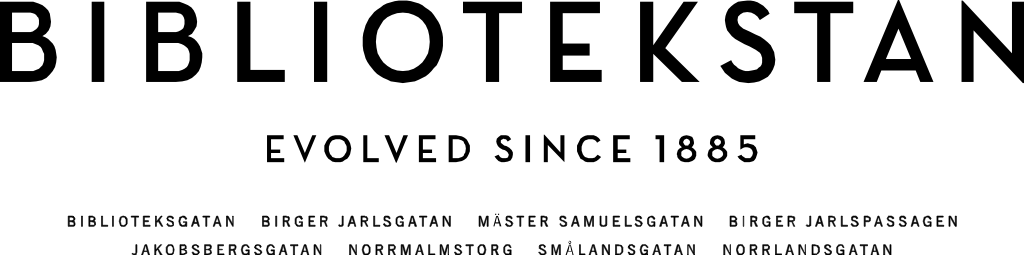 PRESSINFORMATIONStockholm 9 februari 2016Rodebjer öppnar 300 kvm stor flaggskeppsbutik i BibliotekstanI april slår Rodebjer upp portarna till sin nya flaggskeppsbutik om 300 kvm på Smålandsgatan 12 vid Norrmalmstorg. Samtidigt stängs dörrarna till butiken på Jakobsbergsgatan 6. Den nya butiken kommer att ha ett komplett urval av kollektion, skor och väskor. Dessutom kommer det att finnas ett mindre antal unika produkter som säljs exklusivt i flaggsskeppsbutiken. Butiksöppningen markerar en större satsning för året där Rodebjer kommer att förnya sin varumärkesidentitet.Butiken vid Norrmalmstorg är en av våra stora satsningar för kommande året. 2016 kommer att bli ett stort år för Rodebjer, säger Carin Rodebjer, grundare och Creative Director.Etableringen ligger helt i linje med Hufvudstadens strategi att samla de mest spännande svenska och internationella varumärkena i Bibliotekstan.Vi är väldigt glada över att Rodebjer väljer att växa i Bibliotekstan – det var här de en gång valde att öppna sin första butik. Vi har ett mycket spännande år framför oss och Rodebjers öppning blir startskottet för flera spännande öppningar under 2016, säger Emanuel Westin, chef affärsutveckling butik, Hufvudstaden.Konceptet är utvecklat i nära samarbete mellan Sahara Widoff och Rodebjer. Butiken öppnar på Smålandsgatan 12 i april 2016.För mer information, vänligen kontakta:Louise Severin, Marknadskoordinator Hufvudstadenlouise.severin@hufvudstaden.se08-762 90 76Catrin Nilsson, Patriksson Communicationcatrin.nilsson@patrikssonpr.com